Clube Português do Epagneul Breton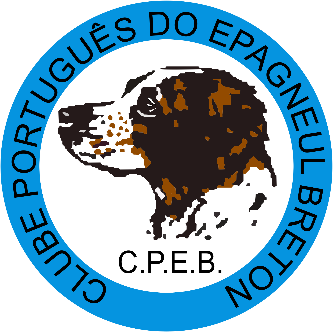 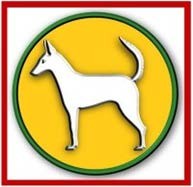 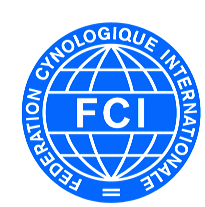 	Caça Práctica – Turistica Monte do Tojal31 deOutubro e 01 de Novembro de 2020 Boletim de Inscrição (data limite 23/10/2020)Caça Prática - (CACIT)Nome do exemplarRaçaSex.L.O.P.CondutorProprietárioProprietárioTipo de provaTipo de provaTipo de provaTipo de provaTipo de provaNome do exemplarRaçaSex.L.O.P.CondutorNomeSóc. Ou N/ST.A.N.JunioresAbertaSolosPares12345678910Endereço para inscrição: cpebreton@gmail.comData:   /     / 2020Cont. telefónico  Assinatura: